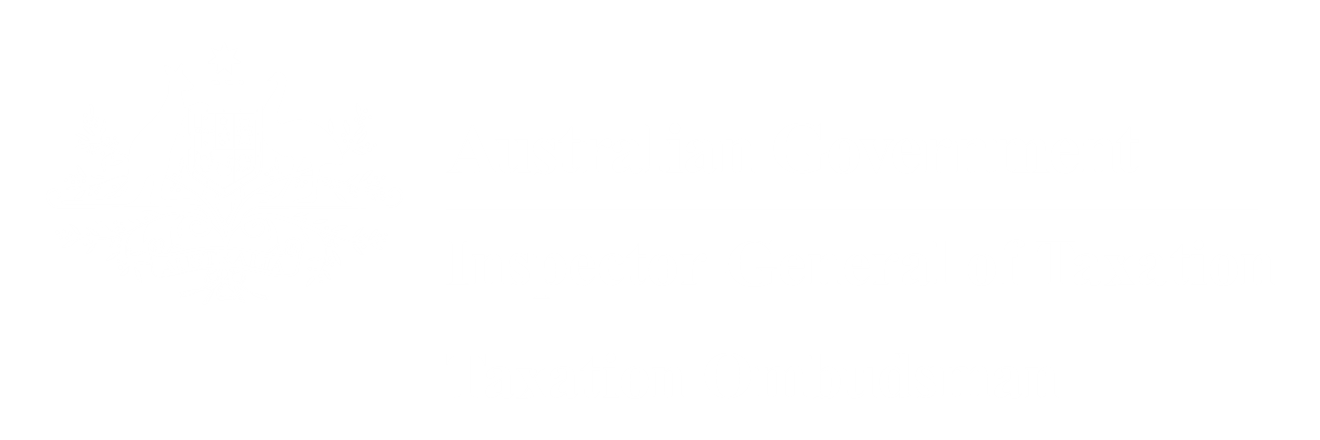 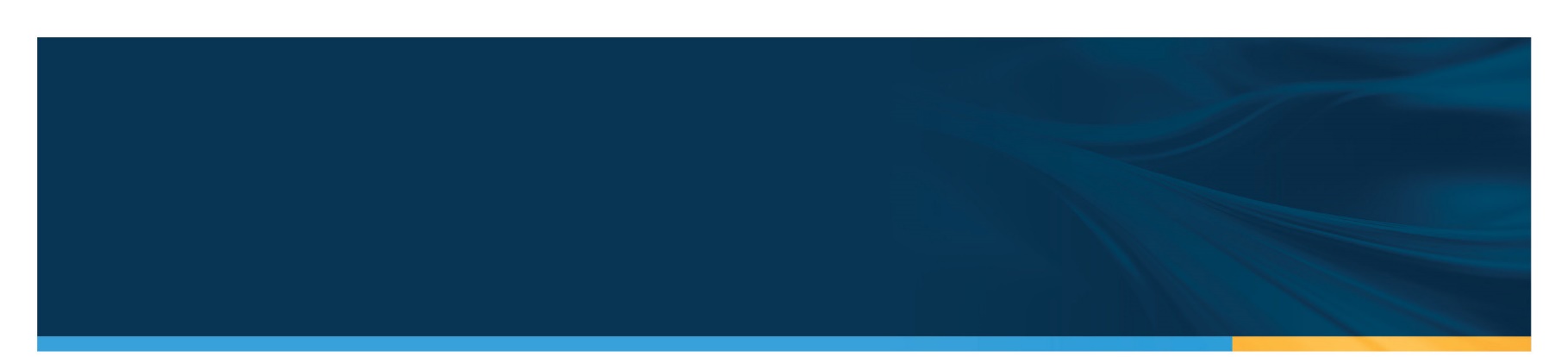 ID Fraud response templatePlease tell us any stories or accounts of financial and identity fraud you have seen or experienced, so that we may better understand the issues involved for the purposes of our investigation. Firstly, we would appreciate your answers to the following questions. This will help us gauge the level of response and urgency which the ATO may have applied in your circumstances, if applicable. Please indicate what type of taxpayer you are:  Individual Taxpayer not represented by a tax agent.  Individual Taxpayer represented by a tax agent.  Business Taxpayer (not sole trader) represented by a tax agent.  A tax agent.Please indicate if this has happened to yourself or is something you have witnessed:  Personal account.  Something I have witnessed.  One of my clients (if you are a tax agent).In your view, what was the estimated amount of the fraud that has occurred:  Less than $10k.  More than $10k but less than $100k.  More than $100k but less than $1m.  More than $1m.In your view, what happened as to allow the fraud to take place?Was the fraud or suspected fraud reported to the ATO:  Yes.  No.  Don’t know.Was the ATO and tax system response effective?If so, why? If not, what should have been done?Were the ATO contact arrangements after the compromise of tax identity and fraud appropriate and sufficient?If so, why? If not, what should have been done?